                           Friends of Benson Park, Inc.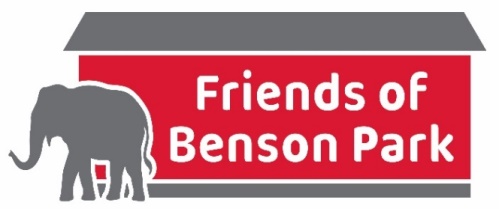 PO. Box 91Hudson, NH  03051Friendsofbensonpark.orgfacebook.com/FriendsBensonPark/Volunteer ApplicationOur organization encourages the participation of volunteers who support our mission to promote the conservation and preservation of Benson Park. If you agree with our mission and are willing to be interviewed and trained in our procedures, we encourage you to complete this application. The information on this form will be kept confidential and will help us find the most satisfying and appropriate volunteer opportunity for you. Thank you for your interest in the Friends of Benson Park, Inc. Name: __________________________________________________                                               Address: ________________________________________________                                                 City: _____________________                State: ________                     Zip: _____________             Phone: _____________________                      Email: _______________________                          Any special talents or skills you have that you feel would benefit our organization? ___________________________________________________                                                           Interests: Please tell us in which areas you are interested in volunteering___ Administration                              ___ Events ___ Programs                                        ___ Fundraising  ___ Store Sales Coverage                           Park Clean UpPlease indicate days available:   Mon    Tues    Wed    Thurs    Fri    Sat     SunTimes available: From _____________                   to _______________               Any physical limitations? ____________________________________                                            In case of emergency contact: _______________________________                                              As a volunteer of our organization, I agree to abide by the policies and procedures. I understand that I will be volunteering at my own risk and that the organization, its employees and affiliates, cannot assume any responsibility for any liability for any accident, injury or health problem which may arise from any volunteer work I perform for the organization. I agree that all the work I do is on a volunteer basis and I am not eligible to receive any monetary payment or reward. Signature: ____________________________                                Date: _______________                   Parental/Guardian signature for volunteers under 18 years old.Signature:                                                                                               Date:                                                     